                                                         Проект                            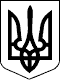 УКРАЇНАЧЕЧЕЛЬНИЦЬКА РАЙОННА РАДАВІННИЦЬКОЇ ОБЛАСТІРІШЕННЯ___ квітня 2017 року                                                                   11 сесія 7 скликання Про внесення змін до розділу ХП «Протидія захворюванню на туберкульоз» районної Програми по виконанню завдань Міжгалузевої комплексної програми «Здоров’я нації»	Відповідно до пункту 16 частини 1 статті 43 Закону України «Про місцеве самоврядування в Україні», враховуючи подання адміністрацій                         КЗ «Чечельницький РЦ ПМСД», КУ «Чечельницька ЛПЛ»,  висновки постійних комісій районної ради з питань бюджету та комунальної власності, з питань соціального захисту населення, освіти, культури, охорони здоров’я, спорту та туризму, районна рада ВИРІШИЛА:	1. Додаток 7 до рішення 3 сесії районної ради 7 скликання від    26.02.2016 року № 45  «Заходи  щодо забезпечення реалізації районної програми «Здоров’я нації» на 2016-2017 роки, розділ ХІІ «Протидія захворюванню на туберкульоз» викласти в новій редакції (додається).	2. Контроль за виконанням цього рішення покласти на постійні комісії районної ради  з питань бюджету та комунальної власності (Савчук В.В.), з питань соціального захисту населення, освіти, культури, охорони здоров’я, спорту та туризму (Воліковська Н.В.). Голова районної ради						          С.В. П’яніщук   Коваль В.А.Могила С.М.Савчук В.В.  Воліковська Н.В.Катрага Л.П.Кривіцька І.О.Лисенко Г.М.Крук Н.А.     